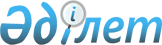 Об утверждении бюджета Новомихайловского сельского округа Мамлютского района Северо-Казахстанской области на 2021-2023 годыРешение маслихата Мамлютского района Северо-Казахстанской области от 5 января 2021 года № 82/11. Зарегистрировано Департаментом юстиции Северо-Казахстанской области 8 января 2021 года № 6896
      Сноска. Вводится в действие с 01.01.2021 в соответствии с пунктом 8 настоящего решения.
      В соответствии со статьями 9-1, пунктом 2 статьи 75 Бюджетного кодекса Республики Казахстан от 4 декабря 2008 года, подпунктом 1) пункта 1 статьи 6 Закона Республики Казахстан от 23 января 2001 года "О местном государственном управлении и самоуправлении в Республике Казахстан" маслихат Мамлютского района Северо-Казахстанской области РЕШИЛ:
      1. Утвердить бюджет Новомихайловского сельского округа Мамлютского района Северо-Казахстанской области на 2021-2023 годы согласно приложениям 1, 2 и 3 соответственно, к настоящему решению, в том числе на 2021 год в следующих объемах:
      1) доходы –70444,4 тысячи тенге, 
      налоговые поступления – 6796 тысячи тенге;
      неналоговые поступления – 140 тысяч тенге;
      поступлениям от продажи основного капитала – 0 тысяч тенге;
      поступления трансфертов – 63508,4 тысяч тенге;
      2) затраты – 70800 тысячи тенге;
      3) чистое бюджетное кредитование -0 тысяч тенге,
      бюджетные кредиты - 0 тысяч тенге,
      4) сальдо по операциям с финансовыми активами – 0 тысяч тенге,
      приобретение финансовых активов – 0 тысяч тенге;
      поступление от продажи финансовых активов государства – 0 тысяч тенге;
      5) дефицит (профицит) бюджета – -355,6 тысяч тенге;
      6) финансирование дефицита (использование профицита) бюджета – 355,6 тысяч тенге;
      поступление займов -0 тысяч тенге,
      погашения займов -0 тысяч тенге,
       используемые остатки бюджетных средств – 355,6 тысяч тенге.
      Сноска. Пункт 1 в редакции решения маслихата Мамлютского района Северо-Казахстанской области от 23.07.2021 № 9/6 (вводится в действие с 01.01.2021); от 14.12.2021 № 14/11 (вводится в действие с 01.01.2021).


      2. Установить, что доходы бюджета сельского округа на 2021 год формируются в соответствии с Бюджетным кодексом Республики Казахстан за счет следующих налоговых поступлений:
      1) индивидуальный подоходный налог по доходам, подлежащим обложению самостоятельно физическими лицами, у которых на территории села расположено заявленное при постановке на регистрационный учет в органе государственных доходов:
      место нахождения – для индивидуального предпринимателя, частного нотариуса, частного судебного исполнителя, адвоката, профессионального медиатора;
      место жительства – для остальных физических лиц;
      2) налог на имущество физических лиц по объектам обложения данным налогом, находящимся на территории села, сельского округа;
      3) земельный налог на земли населенных пунктов с физических и юридических лиц по земельным участкам, находящимся на территории села;
      4) налог на транспортные средства:
      с физических лиц, место жительства которых находится на территории села;
      с юридических лиц, место нахождения которых, указываемое в их учредительных документах, располагается на территории села;
      5) плата за размещение наружной (визуальной) рекламы:
      на открытом пространстве за пределами помещений в селе;
      в полосе отвода автомобильных дорог общего пользования, проходящих через территории села, сельского округа;
      на открытом пространстве за пределами помещений вне населенных пунктов и вне полосы отвода автомобильных дорог общего пользования.
      3. Установить, что доходы бюджета сельского округа формируется за счет следующих неналоговых поступлений:
      1) штрафы, налагаемые акимами сельских округов за административные правонарушения;
      2) добровольные сборы физических и юридических лиц;
      3) доходы от коммунальной собственности села, сельского округа (коммунальной собственности местного самоуправления):
      поступления части чистого дохода коммунальных государственных предприятий, созданных по решению аппарата акима сельского округа;
      доходы на доли участия в юридических лицах, находящиеся в коммунальной собственности села, сельского округа (коммунальной собственности местного самоуправления);
      доходы от аренды имущества коммунальной собственности села, сельского округа (коммунальной собственности местного самоуправления);
      другие доходы от коммунальной собственности села, сельского округа (коммунальной собственности местного самоуправления);
      4) другие неналоговые поступления в бюджет сельского округа.
      4. Установить, что доходы бюджета сельского округа формируются за счет следующих поступлений от продажи основного капитала:
      деньги от продажи государственного имущества, закрепленного за государственными учреждениями, финансируемыми из бюджета сельского округа.
      5. Учесть в бюджете субвенцию, передаваемую из районного бюджета в бюджет сельского округа на 2021 год, в сумме 29153 тысяч тенге.
      5-1. Направить свободные остатки бюджетных средств, сложившихся на 1 января 2021 года в сумме 355,6 тысяч тенге на расходы по бюджетным программам согласно приложению 4.
      Сноска. Решение дополнено пунктом 5-1 в соответствии с решением маслихата Мамлютского района Северо-Казахстанской области от 23.07.2021 № 9/6 (вводится в действие с 01.01.2021).


      6. Учесть в бюджете сельского округа на 2021 целевые текущие трансферты из республиканского бюджета на установление доплат к должностному окладу за особые условия труда в организациях культуры управленческому и основному персоналу в сумме 516 тысяч тенге.
      7. Учесть в бюджете сельского округа на 2021 целевые текущие трансферты из областного бюджета - 13500 тысяч тенге.
      8. Настоящее решение вводится в действие с 1 января 2021 года. Бюджет Новомихайловского сельского округа Мамлютского района Северо-Казахстанской области на 2021 год
      Сноска. Приложение 1 в редакции решения маслихата Мамлютского района Северо-Казахстанской области от 23.07.2021 № 9/6 (вводится в действие с 01.01.2021); от 14.12.2021 № 14/11 (вводится в действие с 01.01.2021). Бюджет Новомихайловского сельского округа Мамлютского района Северо-Казахстанской области на 2022 год Бюджет Новомихайловского сельского округа Мамлютского района Северо-Казахстанской области на 2023 год Направление свободных остатков бюджетных средств, сложившихся на 1 января 2021 года
      Сноска. Решение дополнено приложением 4 в соответствии с решением маслихата Мамлютского района Северо-Казахстанской области от 23.07.2021 № 9/6 (вводится в действие с 01.01.2021).
					© 2012. РГП на ПХВ «Институт законодательства и правовой информации Республики Казахстан» Министерства юстиции Республики Казахстан
				
      Председатель сессии маслихата Мамлютского районаСеверо-Казахстанской области

А. Кошанов

      Секретарь маслихата Мамлютского районаСеверо-Казахстанской области

Р. Нурмуканова
Приложение 1 к решениюмаслихата Мамлютского районаСеверо-Казахстанской областиот 5 января 2021 года№ 82/11
Категория
Категория
Категория
Наименование
Сумма, тысяч тенге
Класс
Класс
Наименование
Сумма, тысяч тенге
Подкласс
Наименование
Сумма, тысяч тенге
1
2
3
4
5
1) Доходы
70444,4
1
Налоговые поступления
6796
01
Подоходный налог
10
2
Индивидуальный подоходный налог
10
04
Налоги на собственность
6786
1
Налоги на имущество
182
3
Земельный налог
754
4
Налог на транспортные средства 
5850
2
Неналоговые поступления
140
01
Доходы от государственной собственности
140
5
Доходы от аренды имущества, находящегося в государственной собственности
140
3
Поступления от продажи основного капитала
0
4
Поступления трансфертов
63508,4
02
Трансферты из вышестоящих органов государственного управления
63508,4
3
Трансферты из районного (города областного значения) бюджета
63508,4
Функциональная группа
Функциональная группа
Функциональная группа
Наименование
Сумма, тысяч тенге
Администратор бюджетных программ
Администратор бюджетных программ
Наименование
Сумма, тысяч тенге
Программа
Наименование
Сумма, тысяч тенге
1
2
3
4
5
2) Затраты
70800
01
Государственные услуги общего характера
21694,4
124
Аппарат акима города районного значения, села, поселка,сельского округа
21694,4
001
Услуги по обеспечению деятельности акима города районного значения, села, поселка, сельского округа
21694,4
07
Жилищно-коммунальное хозяйство
9663,7
124
Аппарат акима города районного значения, села, поселка, сельского округа
9663,7
008
Освещение улиц в населенных пунктах
2173,7
009
Обеспечение санитарии населенных пунктов
3490
011
Благоустройство и озеленение населенных пунктов
4000
08
Культура спорт туризм и информационное пространство 
15775,2
124
Аппарат акима города районного значения, села, поселка, сельского округа
15775,2
006
Поддержка культурно-досуговой работы на местном уровне 
15775,2
12
Транспорт и коммуникации
21500
124
Аппарат акима города районного значения, села, поселка, сельского округа
21500
013
Обеспечение функционирования автомобильных дорог в городах районного значения, села , поселка, сельского округа 
21500
13
Прочие
2162,8
124
Аппарат акима города районного значения, села, поселка, сельского округа
2162,8
040
Реализация мероприятий для решения вопросов обустройства населенных пунктов в реализацию мер по содействию экономическому развитию регионов в рамках Государственной программы развития регионов до 2025 года
2162,8
15
Трансферты
3,9
124
Аппарат акима города районного значения, села, поселка, сельского округа
3,9
048
Возврат неиспользованных (недоиспользованных) целевых трансферов
3,9
3) Чистое бюджетное кредитование
0
Бюджетные кредиты
0
5
Погашение бюджетных кредитов
0
4) Сальдо по операциям с финансовыми активами
0
Приобретение финансовых активов
0
 6
Поступления от продажи финансовых активов государства
0
5) Дефицит (профицит) бюджета
-355,6
6) Финансирование дефицита (использование профицита ) бюджета
355,6
7
Поступления займов
0
16
Погашение займов
0
Категория
Категория
Категория
Наименование
Сумма, тысяч тенге
Класс
Класс
Наименование
Сумма, тысяч тенге
Подкласс
Наименование
Сумма, тысяч тенге
8 
Используемые остатки бюджетных средств
355,6
01
Остатки бюджетных средств
 355,6
1
Свободные остатки бюджетных средств
355,6Приложение 2 к решениюмаслихата Мамлютского районаСеверо-Казахстанской областиот 5 января 2021 года№ 82/11
Категория
Категория
Категория
Наименование
Сумма, тысяч тенге
Класс
Класс
Наименование
Сумма, тысяч тенге
Подкласс
Наименование
Сумма, тысяч тенге
1
2
3
4
5
1) Доходы
41552
1
Налоговые поступления
9002
01
Подоходный налог
52
2
Индивидуальный подоходный налог
52
04
Налоги на собственность
8950
1
Налоги на имущество
16
3
Земельный налог
946
4
Налог на транспортные средства
7988
2
Неналоговые поступления
0
3
Поступления от продажи основного капитала
0
4
Поступления трансфертов
32550
02
Трансферты из вышестоящих органов государственного управления
32550
3
Трансферты из районного (города областного значения) бюджета
32550
Функциональная группа
Функциональная группа
Функциональная группа
Наименование
Сумма, тысяч тенге
Администратор бюджетных программ
Администратор бюджетных программ
Наименование
Сумма, тысяч тенге
Программа
Наименование
Сумма, тысяч тенге
1
2
3
4
5
2) Затраты
41552
01
Государственные услуги общего характера
15730
124
Аппарат акима города районного значения, села, поселка,сельского округа
15730
001
Услуги по обеспечению деятельности акима города районного значения, села, поселка, сельского округа
15730
07
Жилищно-коммунальное хозяйство
3655
124
Аппарат акима города районного значения, села, поселка, сельского округа
3655
008
Освещение улиц в населенных пунктах
3046
010
Содержание мест захоронений и погребение безродных
122
011
Благоустройство и озеленение населенных пунктов
487
08
Культура спорт туризм и информационное пространство
17331
124
Аппарат акима города районного значения, села, поселка, сельского округа
17331
006
Поддержка культурно-досуговой работы на местном уровне
17331
12
Транспорт и коммуникации
1828
124
Аппарат акима города районного значения, села, поселка, сельского округа
1828
013
Обеспечение функционирования автомобильных дорог в городах районного значения, села, поселка, сельского округа
1828
13
Прочие
3008
124
Аппарат акима города районного значения, села, поселка, сельского округа
3008
040
Реализация мероприятий для решения вопросов обустройства населенных пунктов в реализацию мер по содействию экономическому развитию регионов в рамках Государственной программы развития регионов до 2025 года
3008
3) Чистое бюджетное кредитование
0
Бюджетные кредиты
0
5
Погашение бюджетных кредитов
0
4) Сальдо по операциям с финансовыми активами
0
Приобретение финансовых активов
0
 6
Поступления от продажи финансовых активов государства
0
5) Дефицит (профицит) бюджета
0
6) Финансирование дефицита (использование профицита ) бюджета
0
7
Поступления займов
0
16
Погашение займов
0
Категория
Категория
Категория
Наименование
Сумма, тысяч тенге
Класс
Класс
Наименование
Сумма, тысяч тенге
Подкласс
Наименование
Сумма, тысяч тенге
8 
Используемые остатки бюджетных средств
0
01
Остатки бюджетных средств
0
1
Свободные остатки бюджетных средств
 0Приложение 3 к решениюмаслихата Мамлютского районаСеверо-Казахстанской областиот 5 января 2021 года№ 82/11
Категория
Категория
Категория
Наименование
Сумма, тысяч тенге
Класс
Класс
Наименование
Сумма, тысяч тенге
Подкласс
Наименование
Сумма, тысяч тенге
1
2
3
4
5
1) Доходы
42386
1
Налоговые поступления
9002
01
Подоходный налог
52
2
Индивидуальный подоходный налог
52
04
Налоги на собственность
8950
1
Налоги на имущество
16
3
Земельный налог
946
4
Налог на транспортные средства
7988
2
Неналоговые поступления
0
3
Поступления от продажи основного капитала
0
4
Поступления трансфертов
33384
02
Трансферты из вышестоящих органов государственного управления
33384
3
Трансферты из районного (города областного значения) бюджета
33384
Функциональная группа
Функциональная группа
Функциональная группа
Наименование
Сумма, тысяч тенге
Администратор бюджетных программ
Администратор бюджетных программ
Наименование
Сумма, тысяч тенге
Программа
Наименование
Сумма, тысяч тенге
1
2
3
4
5
2) Затраты
42386
01
Государственные услуги общего характера
15892
124
Аппарат акима города районного значения, села, поселка,сельского округа
15892
001
Услуги по обеспечению деятельности акима города районного значения, села, поселка, сельского округа
15892
07
Жилищно-коммунальное хозяйство
3816
124
Аппарат акима города районного значения, села, поселка, сельского округа
3816
008
Освещение улиц в населенных пунктах
3180
010
Содержание мест захоронений и погребение безродных
127
011
Благоустройство и озеленение населенных пунктов
509
08
Культура спорт туризм и информационное пространство
17629
124
Аппарат акима города районного значения, села, поселка, сельского округа
17629
006
Поддержка культурно-досуговой работы на местном уровне
17629
12
Транспорт и коммуникации
1908
124
Аппарат акима города районного значения, села, поселка, сельского округа
1908
013
Обеспечение функционирования автомобильных дорог в городах районного значения
1908
13
Прочие
3141
124
Аппарат акима города районного значения, села, поселка, сельского округа
3141
040
Реализация мероприятий для решения вопросов обустройства населенных пунктов в реализацию мер по содействию экономическому развитию регионов в рамках Государственной программы развития регионов до 2025 года
3141
3) Чистое бюджетное кредитование
0
Бюджетные кредиты
0
5
Погашение бюджетных кредитов
0
4) Сальдо по операциям с финансовыми активами
0
Приобретение финансовых активов
0
 6
Поступления от продажи финансовых активов государства
0
5) Дефицит (профицит) бюджета
0
6) Финансирование дефицита (использование профицита ) бюджета
0
7
Поступления займов
0
16
Погашение займов
0
Категория
Категория
Категория
Наименование
Сумма, тысяч тенге
Класс
Класс
Наименование
Сумма, тысяч тенге
Подкласс
Наименование
Сумма, тысяч тенге
8 
Используемые остатки бюджетных средств
0
01
Остатки бюджетных средств
 0
1
Свободные остатки бюджетных средств
 0Приложение 4к решению маслихатаМамлютского районаСеверо-Казахстанской областиот 5 января 2021 года№ 82/11
Функциональная группа
Функциональная группа
Функциональная группа
Наименование
Сумма, тысяч тенге
Администратор бюджетных программ
Администратор бюджетных программ
Наименование
Сумма, тысяч тенге
Программа
Наименование
Сумма, тысяч тенге
1
2
3
4
5
01
Государственные услуги общего характера
243,4
124
Аппарат акима города районного значения, села, поселка,сельского округа
243,4
001
Услуги по обеспечению деятельности акима города районного значения, села, поселка, сельского округа
243,4
08
Культура спорт туризм и информационное пространство 
108,3
124
Аппарат акима города районного значения, села, поселка, сельского округа
108,3
006
Поддержка культурно-досуговой работы на местном уровне
108,3
15
Трансферты
3,9
124
Аппарат акима города районного значения, села, поселка, сельского округа
3,9
048
Возврат неиспользованных (недоиспользованных) целевых трансфертов
3,9
Итого:
355,6